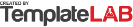 CUSTOMER SERVICE CALL LOG TEMPLATECUSTOMER SERVICE CALL LOG TEMPLATECUSTOMER SERVICE CALL LOG TEMPLATECUSTOMER SERVICE CALL LOG TEMPLATECUSTOMER SERVICE CALL LOG TEMPLATECUSTOMER SERVICE CALL LOG TEMPLATECUSTOMER SERVICE CALL LOG TEMPLATECUSTOMER SERVICE CALL LOG TEMPLATECUSTOMER SERVICE CALL LOG TEMPLATECUSTOMER SERVICE CALL LOG TEMPLATECUSTOMER SERVICE CALL LOG TEMPLATECUSTOMER SERVICE CALL LOG TEMPLATECUSTOMER SERVICE CALL LOG TEMPLATECLIENT: West Point Training Ltd • 1389 Broaddus Avenue, NY 21325 • 270-296-0100 • office@westpointabc@gmail.comCLIENT: West Point Training Ltd • 1389 Broaddus Avenue, NY 21325 • 270-296-0100 • office@westpointabc@gmail.comCLIENT: West Point Training Ltd • 1389 Broaddus Avenue, NY 21325 • 270-296-0100 • office@westpointabc@gmail.comCLIENT: West Point Training Ltd • 1389 Broaddus Avenue, NY 21325 • 270-296-0100 • office@westpointabc@gmail.comCLIENT: West Point Training Ltd • 1389 Broaddus Avenue, NY 21325 • 270-296-0100 • office@westpointabc@gmail.comCLIENT: West Point Training Ltd • 1389 Broaddus Avenue, NY 21325 • 270-296-0100 • office@westpointabc@gmail.comCLIENT: West Point Training Ltd • 1389 Broaddus Avenue, NY 21325 • 270-296-0100 • office@westpointabc@gmail.comCLIENT: West Point Training Ltd • 1389 Broaddus Avenue, NY 21325 • 270-296-0100 • office@westpointabc@gmail.comCLIENT: West Point Training Ltd • 1389 Broaddus Avenue, NY 21325 • 270-296-0100 • office@westpointabc@gmail.comCLIENT: West Point Training Ltd • 1389 Broaddus Avenue, NY 21325 • 270-296-0100 • office@westpointabc@gmail.comCLIENT: West Point Training Ltd • 1389 Broaddus Avenue, NY 21325 • 270-296-0100 • office@westpointabc@gmail.comCLIENT: West Point Training Ltd • 1389 Broaddus Avenue, NY 21325 • 270-296-0100 • office@westpointabc@gmail.comCLIENT: West Point Training Ltd • 1389 Broaddus Avenue, NY 21325 • 270-296-0100 • office@westpointabc@gmail.comCALL DATE & TIMECALL DATE & TIMECALL DATE & TIME23.10.2021 15:1023.10.2021 15:1023.10.2021 15:10CALL DATE & TIMECALL DATE & TIMECALL DATE & TIMEName:Simona D KnightSimona D KnightSimona D KnightSimona D KnightSimona D KnightName:Department:Department:Shipping Dept.Shipping Dept.Shipping Dept.Shipping Dept.Department:Department:Location:Los AngelesLos AngelesLos AngelesLos AngelesLos AngelesLocation:Billing Code:Billing Code:800-62564-100800-62564-100800-62564-100800-62564-100Billing Code:Billing Code:MESSAGEMESSAGEMESSAGEMESSAGECall BackMESSAGEMESSAGEMESSAGEMESSAGECall BackSimona wanted to change the cleaning schedule on the second floor in the shipping department, instead of the schedule Monday-Wednesday-Friday 16-17h, she expressed the wish for the new schedule to be Tuesday-Thursday-Saturday 16-17h.

Call her and let her know if the answer to the request is positive.Simona wanted to change the cleaning schedule on the second floor in the shipping department, instead of the schedule Monday-Wednesday-Friday 16-17h, she expressed the wish for the new schedule to be Tuesday-Thursday-Saturday 16-17h.

Call her and let her know if the answer to the request is positive.Simona wanted to change the cleaning schedule on the second floor in the shipping department, instead of the schedule Monday-Wednesday-Friday 16-17h, she expressed the wish for the new schedule to be Tuesday-Thursday-Saturday 16-17h.

Call her and let her know if the answer to the request is positive.Simona wanted to change the cleaning schedule on the second floor in the shipping department, instead of the schedule Monday-Wednesday-Friday 16-17h, she expressed the wish for the new schedule to be Tuesday-Thursday-Saturday 16-17h.

Call her and let her know if the answer to the request is positive.Simona wanted to change the cleaning schedule on the second floor in the shipping department, instead of the schedule Monday-Wednesday-Friday 16-17h, she expressed the wish for the new schedule to be Tuesday-Thursday-Saturday 16-17h.

Call her and let her know if the answer to the request is positive.Simona wanted to change the cleaning schedule on the second floor in the shipping department, instead of the schedule Monday-Wednesday-Friday 16-17h, she expressed the wish for the new schedule to be Tuesday-Thursday-Saturday 16-17h.

Call her and let her know if the answer to the request is positive.CALL DATE & TIMECALL DATE & TIMECALL DATE & TIMECALL DATE & TIMECALL DATE & TIMECALL DATE & TIMEName:Name:Department:Department:Department:Department:Location:Location:Billing Code:Billing Code:Billing Code:Billing Code:MESSAGEMESSAGEMESSAGEMESSAGECall BackMESSAGEMESSAGEMESSAGEMESSAGECall BackCALL DATE & TIMECALL DATE & TIMECALL DATE & TIMECALL DATE & TIMECALL DATE & TIMECALL DATE & TIMEName:Name:Department:Department:Department:Department:Location:Location:Billing Code:Billing Code:Billing Code:Billing Code:MESSAGEMESSAGEMESSAGEMESSAGECall BackMESSAGEMESSAGEMESSAGEMESSAGECall Back © TemplateLab.com  © TemplateLab.com  © TemplateLab.com  © TemplateLab.com 